АДМИНИСТРАЦИЯ МУНИЦИПАЛЬНОГО ОБРАЗОВАНИЯ «МУНИЦИПАЛЬНЫЙ ОКРУГ ВОТКИНСКИЙ РАЙОН УДМУРТСКОЙ РЕСПУБЛИКИ» «Удмурт Элькунысь ВоткА ЁРОС муниципал округ» МУНИЦИПАЛ КЫЛДЫТЭТЛЭН АдминистрациЕЗПОСТАНОВЛЕНИЕ14 ноября 2022 года                                                                                              № 1891-1г. ВоткинскО мерах по обеспечению безопасности людей на водных объектах Воткинского района в зимний период 2022-2023 годаВ соответствии с планом мероприятий по обеспечению безопасности людей на водных объектах Удмуртской Республики на 2022 год, планом основных мероприятий муниципального образования «Муниципальный округ Воткинский район Удмуртской Республики» в области гражданской обороны, предупреждения и ликвидации чрезвычайных ситуаций, обеспечения пожарной безопасности и безопасности людей на водных объектах на 2022 год, в целях обеспечения безопасности жизни людей на водных объектах Воткинского района, Администрация муниципального образования «Муниципальный округ Воткинский район Удмуртской Республики» ПОСТАНОВЛЯЕТ:1. Утвердить план мероприятий по обеспечению безопасности людей на водных объектах муниципального образования «Муниципальный округ Воткинский район Удмуртской Республики» (далее Воткинский район) в зимний период с 15 ноября 2022 года по 31 марта 2023 года (приложение 1).2. Определить ответственными лицами за безопасность людей на водных объектах начальников территориальных органов.3. Начальникам территориальных органов организовать:3.1. Выявление мест несанкционированных ледовых переправ на водных объектах Воткинского района, принимать меры по запрещению движения по ним;3.2. В местах массового выхода на лед разместить аншлаги.4. Управлению образования и отделу информационной политики организовать проведение информационной работы с целью предотвращения несчастных случаев на водных объектах Воткинского района;4.1. Разместить на официальном сайте Воткинский район информационные материалы об основных требованиях по мерам безопасности при нахождении на льду, круглосуточных телефонов служб спасения и единой дежурно-диспетчерской службы. 5. Контроль за исполнением настоящего постановления оставляю за собой.Глава муниципального образования                                                                           И.П. ПрозоровПриложение № 1 к постановлению Администрации муниципального образования «Муниципальный округ Воткинский район Удмуртской Республики»от 14.11.2022 года №1891-1П Л А Н мероприятий по обеспечению безопасности людей на водных объектах муниципального образования «Муниципальный округ Воткинский район Удмуртской Республики» в купальный сезон 2022 года№ппМероприятияСроки исполненияИсполнители1Провести дополнительное совещание с участием руководителей образовательных учреждений, Межмуниципальный отдел МВД России «Воткинский»,  БУЗ УР «Воткинская РБ МЗ УР», Управления образования, органов ГО и ЧС и начальников территориальных органов о задачах по охране жизни людей на водоемах Воткинского района в зимний период.до 15.11.2022г.Районное управление образования, начальник управления по делам ГО, ЧС, мобилизационной работе и ВУС2Выявление мест несанкционированного образования ледовых переправ на водных объектах.весьпериодНачальникам территориальных органов3В целях предотвращения гибели людей на водных объектах проводить в образовательных учреждениях разъяснительную работу среди детей о мерах безопасности при выходе на лед. весьпериодРайонное управление образования, руководители образовательных организаций 4Выставить на водных объектах информационные знаки (переход (переезд) по льду запрещен, с телефонами служб спасения и ЕДДС) весьпериодНачальники территориальных органов5В районной газете, на официальном сайте Воткинского района и по районному радио систематически освещать вопросы безопасности людей на водных объектах Воткинского района по следующей тематике:- «Спасение утопающих и оказание доврачебной помощи при несчастных случаях водных объектах»;- «Этого могло не случиться», в том числе о несчастных случаях на воде.весьпериодОтдел информационной политики, БУЗ УР «Воткинская РБ МЗ УР» (по согласованию),Межмуниципальный отдел МВД России «Воткинский»             (по согласованию)6Выявление мест массового выхода на лед рыбаков, разместить аншлаги круглосуточных телефонов служб спасения и единой дежурно-диспетчерской службы.  весь  периодНачальники территориальных органов7Проведение бесед в местах массового отдыха о безопасном поведении на водных объектах, распространение памяток и листовок.весь периодНачальники территориальных органов, представители образовательных организаций 8Обеспечение в образовательных организациях мер безопасности, правил поведения, предупреждения несчастных случаев и оказания первой медицинской помощи пострадавшим на водных объектахвесь периодРайонное управление образования, руководители образовательных организаций 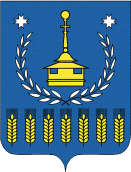 